Rilasciate in natura le testuggini palustri svezzate al Parco Pallavicino 27 giugno 2022 - Si è svolta ieri nel vercellese la festa di Emys, con il rilascio di alcuni esemplari di testuggini palustri europee (Emys orbicularis) nella zona umida della baraggia di Rovasenda, in provincia di Vercelli. La reintroduzione in natura delle testuggini è avvenuta in conclusione di un progetto per la tutela di questa specie faunistica, con la collaborazione tra il Parco Pallavicino di Stresa e il Centro Emys Piemonte. Le 13 testuggini palustri sono state affidate per un periodo di circa tre anni al Parco Pallavicino che le ha ospitate nei suoi terracquari per lo svezzamento. Ora, giunti al termine di questa fase, gli esemplari sono stati riconsegnati al centro di ricerca per l’immissione in natura.Tommaso Calligarich, biologo del Parco Pallavicino e responsabile di questo progetto, commenta: “Siamo orgogliosi di aver partecipato attivamente a questa iniziativa che contribuisce alla sensibilizzazione delle persone per la tutela di specie autoctone poco conosciute, alla loro conservazione in habitat naturale e, a livello più generale, alla sostenibilità ambientale. Progetti come questo sono una goccia che è in grado però di fornire un supporto reale, concreto, alla biodiversità”.La collaborazione tra Parco Pallavicino e Centro Emys Piemonte, iniziata nel 2018, proseguirà in questa direzione e sono già allo studio nuovi progetti di conservazione e salvaguardia della fauna nel territorio.Terre Borromeo è il brand che identifica i siti culturali e naturali legati alla famiglia Borromeo. Oggi il circuito turistico comprende: Isola Bella e Isola Madre nell’arcipelago delle Isole Borromee; Parco Pallavicino a Stresa; Parco del Mottarone con i suoi 500 ettari di area boschiva lungo le pendici dell’omonima montagna; Rocca di Angera, sul versante lombardo in provincia di Varese, e Castelli di Cannero, situati nell’alto Verbano e oggi in fase di restauro con una previsione di apertura al pubblico entro i prossimi tre anni. www.isoleborromee.it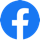 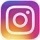      @Terreborromeo @parcopallavicino @parcodelmottarone #BorromeoexperienceContatti: Giorgia Meretti – g.meretti@isoleborromee.it +39 3386727571Valentina Colombo – press@isoleborromee.it +39 3402828705